Завдання для дистанційного навчанняна період карантину (з 13.04.2020  по 17.04.2020)4 - В класКласний керівник – Волошина Л.О.Понеділок13 квітняПОСИЛАННЯ НА ВІДЕОУРОКИ ТА ТЕСТИ_______________________________________________________________________Вівторок14 квітняПОСИЛАННЯ НА ВІДЕОУРОКИ ТА ТЕСТИ__________________________________________________________________________Середа 15  квітня ПОСИЛАННЯ НА ВІДЕОУРОКИ ТА ТЕСТИ______________________________________________________________________Четвер 16  квітняПОСИЛАННЯ НА ВІДЕОУРОКИ ТА ТЕСТИ__________________________________________________________________________П’ятниця 17 квітняКонтрольна робота №7Варіант 1Знайди число,  від якого дорівнює 80. (1 бал)Обчисли, скільки часу мине між 11 год 50 хв та 14 год 10 хв. (1 бал)Накресли квадрат, площа якого дорівнює площі прямокутника зі сторонами     2 см та 8 см.  (Квадрат повинен мати назву («ім’я») та підписані розміри сторін).  (2 бали)Запиши та обчисли  вирази. (3 бали)Добуток чисел 3025 та 38;Частку чисел 7210 та 35.Розв’яжи задачу. (3 бали)У магазин привезли 45 мішків пшениці й 25 мішків жита. Пшениці привезли на 1800 кг більше, ніж жита. Скільки кілограмів пшениці завезли  до магазину, якщо маса всіх мішків  була однакова? * У кожному випадку знайди частину замальованої фігури. Запиши за зразком (фігури креслити НЕ потрібно, записати дроби в рядочок). (2 бали)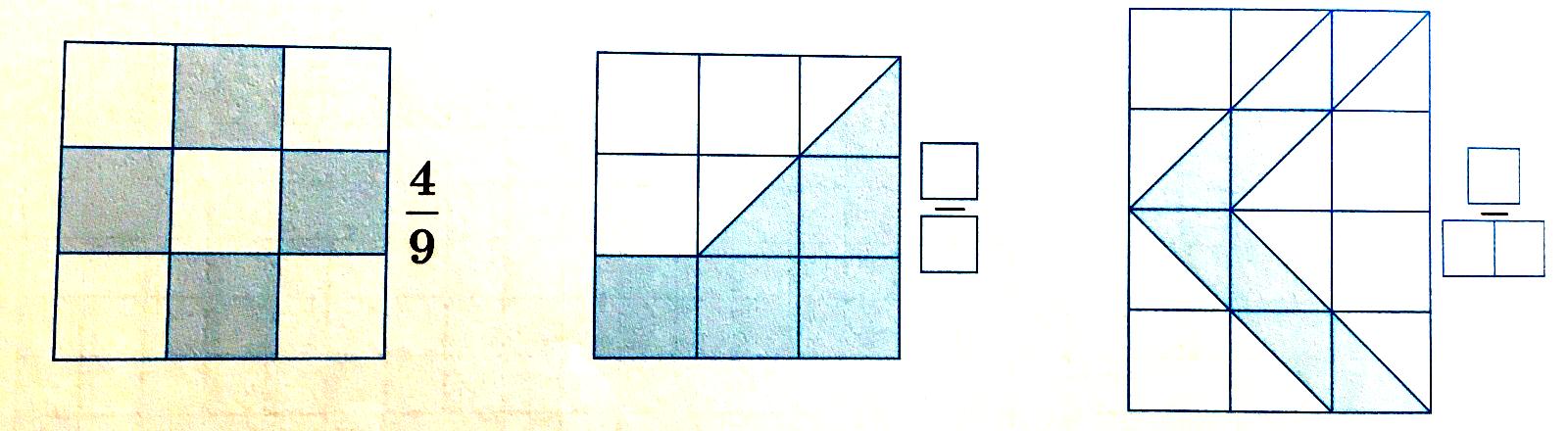 Літературне читанняС.162-164 – читати, переказувати.МатематикаУважно опрацювати відеоуроки (2 шт.) (надіслала нижче)№ 874, №875– письмовоУкраїнська моваУважно опрацювати відеоурок (надіслала нижче)Впр.325 - письмовоЗнати правило (с.165)ПриродознавствоУважно опрацювати відеоурок (надіслала нижче)Параграф 40с. 53-54 – зошитКоли все буде опрацьовано  потрібно пройти тест за темою.Математика (відеоурок)https://www.youtube.com/watch?v=A429bUdC5ls&t=2shttps://www.youtube.com/watch?v=ih3F_ysr574Укр.мова (відеоурок)https://www.youtube.com/watch?v=y9S-rloQv7M&list=PLyJ3xLgSdP1AZ5IoUiCmB8FiuCyat5MxO&index=29Природознавство (відеоурок)https://www.youtube.com/watch?v=LhA5qOsg3Go&list=PLyJ3xLgSdP1AZ5IoUiCmB8FiuCyat5MxO&index=17Природознавство (тест)https://naurok.com.ua/test/join?gamecode=751241Літературне читанняс.165 - 167 – читати, переказувати.МатематикаУважно опрацювати відеоуроки (2 шт.)  (надіслала нижче)№ 883, № 884 - письмовоУкраїнська моваУважно опрацювати відеоурок (надіслала нижче)Впр. 327(з.1), 328 – письмово   Надіслати мені виконані вправи (Впр. 327, 328) на оцінку.Я у світіУважно опрацювати відеоурок (надіслала нижче)Математика (відеоурок)https://www.youtube.com/watch?v=NpdWjRV4N1I&list=PLQJV4txAwUZNvk-MrNXwJTgpubsslBBBW&index=1https://www.youtube.com/watch?v=hgHcV7SL1acЯ у світі (відеоурок)https://www.youtube.com/watch?v=XcDOUVIJqKk&list=PLyJ3xLgSdP1AZ5IoUiCmB8FiuCyat5MxO&index=50Укр.мова (відеоурок)https://www.youtube.com/watch?v=1u9H5-MZ3sM&list=PLyJ3xLgSdP1AZ5IoUiCmB8FiuCyat5MxO&index=33Чит., розум., творимо.с.228– 229 – читати, переказувати.МатематикаУважно опрацювати відеоурок (надіслала нижче)№900, № 901 – письмово.ПриродознавствоУважно опрацювати відеоурок (надіслала нижче)Карта природних зон України  зображено на другому форзаці підручника (кінець підручника).Параграф 41с. 55-56 (з.3) – зошитКоли все буде опрацьовано  потрібно пройти тест за темою.Основи здоров’яс.145 – 147 - підручник с.56 – 57 -  зошит   Англ.моваІ група – виконувати завдання у друкованих зошитахІІ група – підручник Тема 5 «Місто», уроки 1-10                 Робочий зошит уроки до теми «Місто»Математика (відеоурок)https://www.youtube.com/watch?v=xIyLjRs6Czs&list=PLQJV4txAwUZNvk-MrNXwJTgpubsslBBBW&index=9Природознавство (відеоурок)https://www.youtube.com/watch?v=J6JOE9M2ejo&list=PLyJ3xLgSdP1AZ5IoUiCmB8FiuCyat5MxO&index=34Природознавство (тест)https://naurok.com.ua/test/join?gamecode=477001Літературне читанняс.168 – 170 – читати, переказувати.Прийти тест за твором Л. Керролла «Аліса в країні чудес»Українська моваУважно опрацювати відеоурок (надіслала нижче)Впр.329 - письмово (Прислівники виписувати у стовпчик).Впр.331 – письмово.РиторикаУрок 26Укр.мова (відеоурок)https://www.youtube.com/watch?v=1u9H5-MZ3sM&list=PLyJ3xLgSdP1AZ5IoUiCmB8FiuCyat5MxO&index=33Літературне читання  (тест)https://naurok.com.ua/test/join?gamecode=222871Літературне читанняс.171 – читатиВітаю! Підручник «Літературне читання» - прочитано.МатематикаВиконати контрольну роботу!!! (сьогодні надіслати мені для перевірки)Час виконання: не більше 40 хв!Роботу виконувати без сторонньої допомоги. У зошиті записуємо: Сімнадцяте квітняКонтрольна робота №7Варіант 1Англ.мова  І група – виконувати завдання у друкованих зошитах ІІ група – підручник Тема 5 «Місто», уроки 1-10                 Робочий зошит уроки до теми «Місто»